Scénario completPréambule :Rubberfox ne sait pas que je vais lui offrir un masque Anubis. Je veux lui faire une grande surprise.Prérequis :Avoir le masque Jackal (Wild Gasmask) en ma possession. Pour le moment le vendeur ne s’engage pas. La négociation est très difficile.Obtenir l’aide et le soutien de deux possesseurs du même masque :GearjackallGear Ferdinand EtischIls seront mes prêtres.	Résumé :Offrir aux spectateurs la possibilité d’assister à la naissance (couronnement) d’un nouveau dieu Anubis.Lieux :cellule de prison (cachot)agora centralePetite pièce (réserve) derrière le bar de l’agoraAccessoires :Grande chaise dorée (trône)Table ou petit support de présentation pour recevoir le masque Murs de derrière pour une projection vidéoSac noir pour mettre sur la tête RubberfoxMasque Anubis sur un cousin Cagoule noir pour la tête de RubberfoxChaine + cadenasMenottesActeurs :2 agents de sécurité de la force Alpha. Il faut qu’ils soient habillés de manière identique :tout en noirmasque S10 intégral, lentilles (lunettes noires)protections Dainese.2 prêtres anubis :Latex noir obligatoireGants latexBottes (chaussures hautes) noiresMasque Anubis (Jackal) évidement !Possibilité de porter un harnais. Le but : avoir 2 clones.1 Maître de cérémonie (moi).Masque AnubisLatex intégral (noir ou rouge)Manteau long en latex noir (style : Matrix)Chaussures hautes Demonia Trashville 5181 DJ pour jouer la musique aux bons moments1 Présentateur.1 Victime (Rubberfox)Diving Rubber heavy suitGants latex industriel courtsAu cachotJe conduits et j’enferme à clé Rubberfox dans une cellule de prison dans la cave. Je lui explique que c’est pour sa sécurité. Il va y rester plusieurs longues minutes.Je remonte seul.
Je donne la clé du cadenas à Alpha Force.Préparation du trôneAmener le trône au centre de l’agora.Amener un présentoir (table) qui va recevoir le futur masque Anubis.Le speaker appel le rassemblement de tout le public.Les prêtres et moi devons vite nous changer.DéguisementMes complices et moi nous nous changeons avec nos masques Anubis.Trouver un endroit sécurisé pour stocker nos matériels.Les prêtres et moi-même allons nous cacher dans la réserve située derrière le bar de l’agora.Le signal est donné au DJ afin de jouer la première musique pour patienter.
La team Alpha Force peut aller chercher la victime.Escorter la victimeLes gardiens de sécurité de la force Alpha vont chercher Rubberfox.Ouverture de la cellule.Rubberfox reçoit un sac sur la tête. Il ne peut plus rien voir.Rubberfox reçoit les consignes pour respecter le scénario (*).Rubberfox est menoté les mains dans le dos.La victime est escorté jusqu’à l’entrée de la salle.(*) Les consignes sont simples : il ne doit pas s’enfuir, il doit obéir et il ne doit pas ouvrir les yeux avant de recevoir l’ordre.Arrivée des gardesEn arrivant devant la salle, juste avant de descendre les escaliers, le DJ joue la première musique.Le cortège est arrêté et attend.Arrivée des prêtresEn entendant la première musique, c’est le signal pour les prêtres. Ils font leur apparition pour venir se positionner autour du trône. Ils marchent doucement à la même vitesse.L’un des prêtres tient dans ses mains le coussin avec le futur masque d’Anubis. Il le posera sur la table à coté du trône.Les prêtres ont la même posture (mains croisés devant l’abdomen) de chaque coté du trône.Apporter la victimeUne fois les prêtres en place, la victime est conduite devant le trône. Rubberfox tourne le dos au public.Alpha Force retire les menottesLes agents de sécurité partent et vont se positionner autour de la porte à coté du bar.AssisLes prêtres tiennent tous les deux Rubberfox pour le faire assoir sur le trône.
Les mains de Rubberfox sont positionnés sur les accoudoirs.Les prêtres ont une main posée sur chaque épaule de Rubberfox pour lui faire comprendre de ne pas bouger.La musique s’arrête.Entrée du Maître de cérémonieLa première musique est arrêtée par le DJ. Une petite pause silencieuse de quelques secondes sans musique.Le DJ joue la seconde musique. C’est le signal pour faire apparaître le Maître de cérémonie.La team Alpha force ouvre la porte et accompagne de chaque coté le Maître jusque devant le trône.La musique s’arrête.Les gardes peuvent reculer et assister au spectacle, leur rôle est terminé.Petit discoursLe Maître fait face au publique. En écartant grand les bras la musique s’arrête.Le maître doit prononcer un petit discours.
Le speaker s’approche pour position le microphone correctement afin que tout le publique entende le petit discours.Préparation du couronnementA la fin du discours, le DJ joue la troisième musique.Le premier prêtre (#1) apporte le nouveau masque Anubis au Maître. Le maître le dévoile au public (il lève le nouveau masque très haut). Le prêtre #1 repose le coussin et reprend sa place à coté du trône.Lorsque le maître se retourne vers Rubberfox, les prêtres changent de place et sont derrière le trône.Le second prêtre (#2) enlève le sac de la tête de la victime. Au même moment le prêtre #1 place ses mais sur les yeux de la victime pour éviter qu’il ne voit quelque chose.CouronnementAvec l’aide des deux prêtres, le Maître va coiffer la tête de Rubberfox avec son nouveau masque.Lorsque le masque est mis correctement, tout le monde recul et se retourne vers Rubberfox.La musique diminue de volume et fini par s’éteindre.Le Maître prononce quelques mots simples, exemples : « Rubberfox, lèves-toi. Ouvre les yeux et contemple tes sujets ».FinLe DJ lance la quatrième et dernière musique.Projection vidéo d’une image (nouveau logo, SECRET).Le speaker demande d’applaudir.FinMusiquesEtape 3 (Fond sonore) FACULTATIFMusique : Ran D – Zombie
https://www.youtube.com/watch?v=8ga_tSyiRvQDébut de la piste à : 0Durée approximative jouée : IndéfiniElément déclencheur du départ : A définirElément déclencheur de fin : Arrivée de l’escorte dans la grande salle.Etape 5 (Apparitions)Musique : Marco Beltrami - Coronation
https://www.youtube.com/watch?v=lI3lV_Sx4cYDébut à : 0Durée approximative jouée : IndéfiniElément déclencheur du départ : Juste après la pause de l’escorte à l’entrée de la salle. Signal de départ pour l’arrivé des prêtres.Elément déclencheur de fin : Rubberfox est assis, les gardes sont reculés.Etape 9 (Entrée du Maître) PROPOSITION 1Musique : Mass Hysteria – L’enfer des dieux
https://www.youtube.com/watch?v=jsJVmiqf8VADébut de la piste à : 0Durée approximative jouée : Pas d’importance, peut-être faire une boucle avec juste la musique avant que le chanteur n’ouvre la bouche…Elément déclencheur du départ : Le DJ annonce l’entrée du Maître.Elément déclencheur de fin : Le Maître ouvre ses bras en grand.Etape 9 (Entrée du Maître) PROPOSITION 2Musique : Wildstylez – Encore
https://www.youtube.com/watch?v=J1A6rwZ6R-kDébut de la piste à : 0Durée approximative jouée : Pas d’importance, peut-être faire une boucle Elément déclencheur du départ : Le DJ annonce l’entrée du Maître.Elément déclencheur de fin : Le Maître ouvre ses bras en grand.Etape 11 (Couronnement)Musique : John Murphy - Kanada's Death, pt.2 (Adagio in D Minor)
https://www.youtube.com/watch?v=NkxRqV1UDX4Début de la piste à : 0Durée approximative jouée : 2 minutes 34 secondes. Pas plus !Elément déclencheur du départ : Après le discours du Maître.Elément déclencheur de fin : Illustrations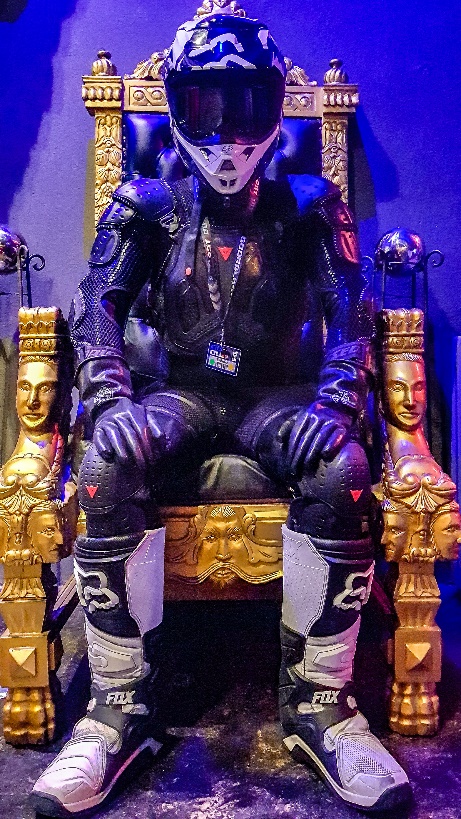 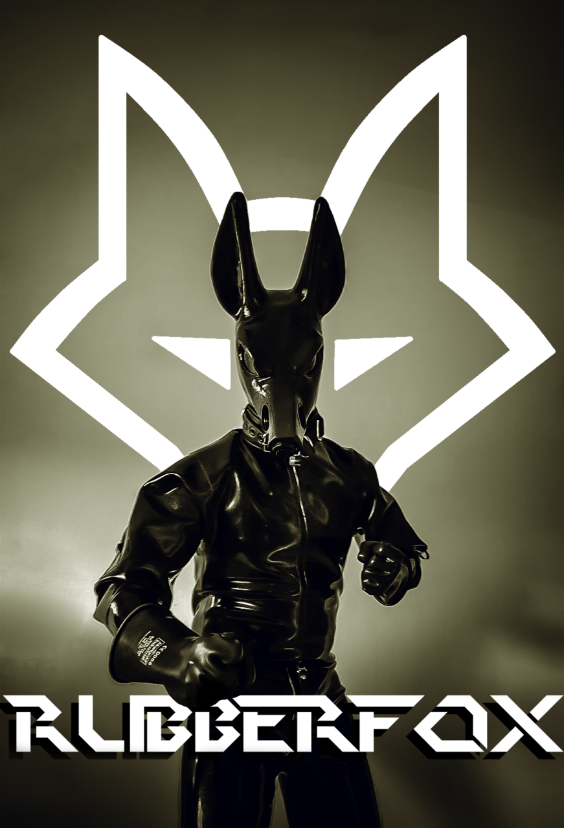 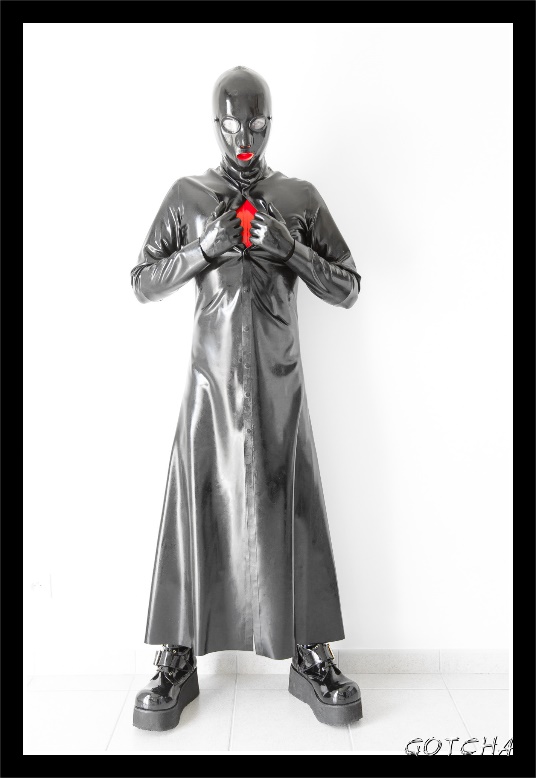 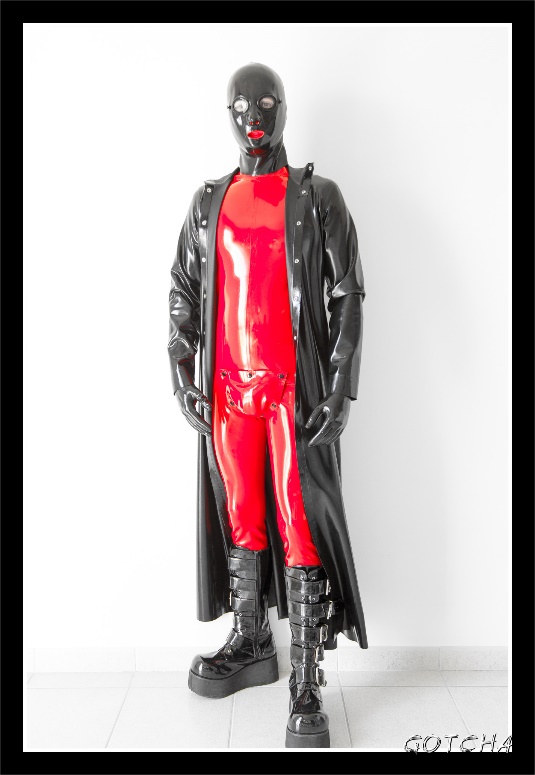 